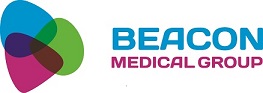 TRAVEL RISK ASSESSMENT FORM – Ideally to be completed by traveller prior to appointment.Name:Name:Date of BirthDate of BirthDate of BirthDate of BirthDate of BirthDate of BirthDate of BirthName:Name:Male			Female	    Male			Female	    Male			Female	    Male			Female	    Male			Female	    Male			Female	    Male			Female	    Email:Email:Telephone number:Mobile number:Telephone number:Mobile number:Telephone number:Mobile number:Telephone number:Mobile number:Telephone number:Mobile number:Telephone number:Mobile number:Telephone number:Mobile number:PLEASE SUPPLY INFORMATION ABOUT YOUR TRIP IN THE SECTION BELOWPLEASE SUPPLY INFORMATION ABOUT YOUR TRIP IN THE SECTION BELOWPLEASE SUPPLY INFORMATION ABOUT YOUR TRIP IN THE SECTION BELOWPLEASE SUPPLY INFORMATION ABOUT YOUR TRIP IN THE SECTION BELOWPLEASE SUPPLY INFORMATION ABOUT YOUR TRIP IN THE SECTION BELOWPLEASE SUPPLY INFORMATION ABOUT YOUR TRIP IN THE SECTION BELOWPLEASE SUPPLY INFORMATION ABOUT YOUR TRIP IN THE SECTION BELOWPLEASE SUPPLY INFORMATION ABOUT YOUR TRIP IN THE SECTION BELOWPLEASE SUPPLY INFORMATION ABOUT YOUR TRIP IN THE SECTION BELOWDate of departure:Date of departure:Date of departure:Total length of trip:Total length of trip:Total length of trip:Total length of trip:Total length of trip:Total length of trip:COUNTRY TO BE VISITEDEXACT LOCATION OR REGIONEXACT LOCATION OR REGIONEXACT LOCATION OR REGIONEXACT LOCATION OR REGIONCITY OR RURALCITY OR RURALCITY OR RURALLENGTH OF STAY1.2.3.Have you taken out travel insurance for this trip?Do you plan to travel abroad again in the future?Have you taken out travel insurance for this trip?Do you plan to travel abroad again in the future?Have you taken out travel insurance for this trip?Do you plan to travel abroad again in the future?Have you taken out travel insurance for this trip?Do you plan to travel abroad again in the future?Have you taken out travel insurance for this trip?Do you plan to travel abroad again in the future?Have you taken out travel insurance for this trip?Do you plan to travel abroad again in the future?Have you taken out travel insurance for this trip?Do you plan to travel abroad again in the future?Have you taken out travel insurance for this trip?Do you plan to travel abroad again in the future?Have you taken out travel insurance for this trip?Do you plan to travel abroad again in the future?TYPE OF TRAVEL AND PURPOSE OF TRIP – PLEASE TICK ALL THAT APPLYTYPE OF TRAVEL AND PURPOSE OF TRIP – PLEASE TICK ALL THAT APPLYTYPE OF TRAVEL AND PURPOSE OF TRIP – PLEASE TICK ALL THAT APPLYTYPE OF TRAVEL AND PURPOSE OF TRIP – PLEASE TICK ALL THAT APPLYTYPE OF TRAVEL AND PURPOSE OF TRIP – PLEASE TICK ALL THAT APPLYTYPE OF TRAVEL AND PURPOSE OF TRIP – PLEASE TICK ALL THAT APPLYTYPE OF TRAVEL AND PURPOSE OF TRIP – PLEASE TICK ALL THAT APPLYTYPE OF TRAVEL AND PURPOSE OF TRIP – PLEASE TICK ALL THAT APPLYTYPE OF TRAVEL AND PURPOSE OF TRIP – PLEASE TICK ALL THAT APPLYPLEASE SUPPLY DETAILS OF YOUR PERSONAL MEDICAL HISTORYPLEASE SUPPLY DETAILS OF YOUR PERSONAL MEDICAL HISTORYPLEASE SUPPLY DETAILS OF YOUR PERSONAL MEDICAL HISTORYPLEASE SUPPLY DETAILS OF YOUR PERSONAL MEDICAL HISTORYPLEASE SUPPLY DETAILS OF YOUR PERSONAL MEDICAL HISTORYPLEASE SUPPLY DETAILS OF YOUR PERSONAL MEDICAL HISTORYPLEASE SUPPLY DETAILS OF YOUR PERSONAL MEDICAL HISTORYPLEASE SUPPLY DETAILS OF YOUR PERSONAL MEDICAL HISTORYPLEASE SUPPLY DETAILS OF YOUR PERSONAL MEDICAL HISTORYYESYESNODETAILSDETAILSAre you fit and well todayAre you fit and well todayAre you fit and well todayAre you fit and well todayAny allergies including food, latex, medicationAny allergies including food, latex, medicationAny allergies including food, latex, medicationAny allergies including food, latex, medicationSevere reaction to a vaccine beforeSevere reaction to a vaccine beforeSevere reaction to a vaccine beforeSevere reaction to a vaccine beforeTendency to faint with injectionsTendency to faint with injectionsTendency to faint with injectionsTendency to faint with injectionsAny surgical operations in the past, including e.g. your spleen or thymus gland removedAny surgical operations in the past, including e.g. your spleen or thymus gland removedAny surgical operations in the past, including e.g. your spleen or thymus gland removedAny surgical operations in the past, including e.g. your spleen or thymus gland removedRecent chemotherapy/radiotherapy/organ transplantRecent chemotherapy/radiotherapy/organ transplantRecent chemotherapy/radiotherapy/organ transplantRecent chemotherapy/radiotherapy/organ transplantAnaemiaAnaemiaAnaemiaAnaemiaBleeding /clotting disorders (including history of DVT)Bleeding /clotting disorders (including history of DVT)Bleeding /clotting disorders (including history of DVT)Bleeding /clotting disorders (including history of DVT)Heart disease (e.g. angina, high blood pressure)Heart disease (e.g. angina, high blood pressure)Heart disease (e.g. angina, high blood pressure)Heart disease (e.g. angina, high blood pressure)DiabetesDiabetesDiabetesDiabetesDisabilityDisabilityDisabilityDisabilityEpilepsy/seizuresEpilepsy/seizuresEpilepsy/seizuresEpilepsy/seizuresGastrointestinal (stomach) complaintsGastrointestinal (stomach) complaintsGastrointestinal (stomach) complaintsGastrointestinal (stomach) complaintsLiver and or kidney problemsLiver and or kidney problemsLiver and or kidney problemsLiver and or kidney problemsHIV/AIDSHIV/AIDSHIV/AIDSHIV/AIDSImmune system conditionImmune system conditionImmune system conditionImmune system conditionMental health issues (including anxiety, depression)Mental health issues (including anxiety, depression)Mental health issues (including anxiety, depression)Mental health issues (including anxiety, depression)Neurological (nervous system) illnessNeurological (nervous system) illnessNeurological (nervous system) illnessNeurological (nervous system) illnessRespiratory (lung) diseaseRespiratory (lung) diseaseRespiratory (lung) diseaseRespiratory (lung) diseaseRheumatology (joint) conditionsRheumatology (joint) conditionsRheumatology (joint) conditionsRheumatology (joint) conditionsSpleen problemsSpleen problemsSpleen problemsSpleen problemsAny other conditions?Any other conditions?Any other conditions?Any other conditions?Women onlyWomen onlyWomen onlyWomen onlyAre you pregnant?Are you pregnant?Are you pregnant?Are you pregnant?Are you breast feeding?Are you breast feeding?Are you breast feeding?Are you breast feeding?Are you planning pregnancy while away?Are you planning pregnancy while away?Are you planning pregnancy while away?Are you planning pregnancy while away?Are you currently taking any medication (including prescribed, purchased or a contraceptive pill)?PLEASE SUPPLY INFORMATION ON ANY VACCINES OR MALARIA TABLETS TAKEN IN THE PASTPLEASE SUPPLY INFORMATION ON ANY VACCINES OR MALARIA TABLETS TAKEN IN THE PASTPLEASE SUPPLY INFORMATION ON ANY VACCINES OR MALARIA TABLETS TAKEN IN THE PASTPLEASE SUPPLY INFORMATION ON ANY VACCINES OR MALARIA TABLETS TAKEN IN THE PASTPLEASE SUPPLY INFORMATION ON ANY VACCINES OR MALARIA TABLETS TAKEN IN THE PASTPLEASE SUPPLY INFORMATION ON ANY VACCINES OR MALARIA TABLETS TAKEN IN THE PASTTetanus/polio/diphtheriaMMRInfluenzaTyphoidHepatitis APneumococcalCholeraHepatitis BMeningitisRabiesJapanese EncephalitisTick Borne EncephalitisYellow feverBCGOtherOtherMalaria TabletsMalaria TabletsMalaria TabletsMalaria TabletsMalaria TabletsMalaria TabletsAny additional information